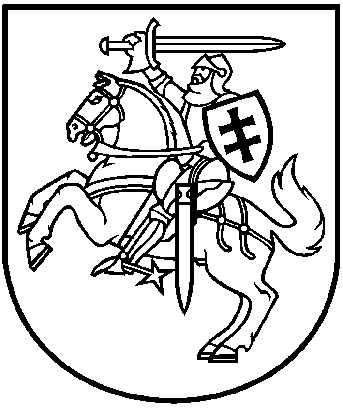 LIETUVOS RESPUBLIKOS APLINKOS MINISTRASĮSAKYMASDĖL LIETUVOS RESPUBLIKOS APLINKOS MINISTRO 2003 M. RUGPJŪČIO 4 D. ĮSAKYMO NR. 413 „DĖL GENETIŠKAI MODIFIKUOTŲ MIKROORGANIZMŲ RIBOTO NAUDOJIMO LIETUVOS RESPUBLIKOJE TVARKOS APRAŠO PATVIRTINIMO“ PAKEITIMO2014 m. vasario 19 d. Nr. D1-162Vilnius1. P a k e i č i u Lietuvos Respublikos aplinkos ministro 2003 m. rugpjūčio 4 d. įsakymą Nr. 413 „Dėl Genetiškai modifikuotų mikroorganizmų riboto naudojimo Lietuvos Respublikoje tvarkos aprašo patvirtinimo“:1. Išdėstau 19 punktą taip:„19. Valstybinė aplinkos apsaugos tarnyba pagal šią Tvarką reguliariai kontroliuoja:19.1. riboto naudojimo 1 klasės veiklą – ne rečiau kaip vieną kartą kas trejus metus;19.2. riboto naudojimo 2 klasės veiklą – ne rečiau kaip vieną kartą kas dvejus metus;19.3. riboto naudojimo 3 ir 4 klasės veiklas – ne rečiau kaip kasmet.“.2. Išdėstau 30 punktą taip: „30. Jei naudotojas atsiima pranešimą, Aplinkos ministerija, suinteresuotos valstybės institucijos, GMO ekspertų komitetas (toliau – ekspertai) ir GMO valdymo priežiūros komitetas (toliau – Priežiūros komitetas), kuriems pagal kompetenciją buvo pateikta tokia informacija, privalo saugoti pateiktos informacijos konfidencialumą.“.3. Išdėstau 33 punktą taip:„33. Aplinkos ministerija, gavusi naudotojo Paraišką ir (ar) Pranešimą GMM riboto naudojimo veiklai, pateikia jį ekspertams, Priežiūros komitetui, suinteresuotoms valstybės institucijoms, kurie per 10 dienų pateikia pastabas Aplinkos ministerijai.“.4. Išdėstau 35 punktą taip:„35. Aplinkos ministerija, remdamasi ekspertų išvadomis bei pasiūlymais, gali:35.1. paprašyti GMM naudotojo suteikti daugiau informacijos arba pakeisti planuojamo riboto naudojimo sąlygas ir priskirti ribotą naudojimą kitai klasei. Tokiu atveju Aplinkos ministerija gali reikalauti, kad ribotas naudojimas, jei jis tik planuojamas, nebūtų pradėtas, o, jei jis jau atliekamas, tai būtų sustabdytas ar nutrauktas, kol Aplinkos ministerija, remdamasi gauta išsamesne informacija arba pakeistomis riboto naudojimo sąlygomis, priims sprendimą dėl leidimo išdavimo;35.2. apriboti leistiną riboto naudojimo laiką ar nustatyti riboto naudojimo veiklai tam tikras specialias sąlygas.“.5. N u s t a t a u, kad šio įsakymo 1 punktas įsigalioja nuo 2014 m. liepos 1 d.Aplinkos ministras					Valentinas Mazuronis